AGENTURA KRYŠTOF s.r.o.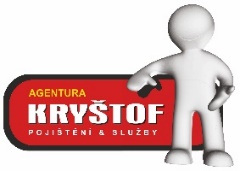 Jesenická 3071/1D787 01 ŠumperkŽádost o omezení zpracování osobních údajůVážení,v souladu s čl. 18 obecného nařízení o ochraně osobních údajů * uplatňuji své právo na omezení zpracování osobních údajů.Toto právo uplatňuji z důvodu, že:popírám přesnost zpracovaných osobních údajůdomnívám se, že zpracování je protiprávní a místo výmazu žádám omezení zpracování mých osobních údajůosobní údaje potřebuji pro určení, výkon nebo obhajobu mých právních nároků, a to i přesto, že již osobní údaje nepotřebujete jako správce zpracovávatvznesl jsem námitku proti zpracování mých osobních údajůSpecifikace požadavku (zde uveďte odůvodnění Vašeho požadavků a osobní údaje, na které se požadavek vztahuje):Kontaktní údaje (uvedená adresa bude použita pouze pro účely vyřízení této žádosti. V případě nevyplnění adresy pro zaslání odpovědi, použijeme adresu bydliště).Beru na vědomí, že v důsledku uplatnění tohoto práva může dojít k prodloužení nebo nesplnění lhůt pro odeslání korespondence a v závislosti na druhu pojištění i k dalším následkům (např. odložení zaslání zelené karty nebo výplaty pojistného plnění).Děkuji za vyřízení mé žádosti:S pozdravemV………………………………….. dne ……………………         ………………………………….(uveďte podpis)°*Nařízení Evropského parlamentu a Rady EU 2016/679, ze dne 27. dubna 2016, o ochraně fyzických osob v souvislosti se zpracováním osobních údajů a o volném pohybu těchto údajů a o zrušení směrnice 95/46/ES.°Subjekt údajů stvrzuje svým podpisem, že byl srozuměn s tím, že v případe podání žádosti prostřednictvím pojišťovacího zprostředkovatele, se za datum podání považuje až datum doručení papírové žádosti společnosti.Povinné identifikační údaje:Jméno a příjmení:Adresa trvalého bydlištěRodné číslo:Datum narození (nebylo-li přiděleno Rodné číslo):IČO: (povinné, jste-li fyzická osoba podnikající):Číslo pojistné smlouvy (v případě, že jste byl klient):Adresa pro zaslání odpovědi:Kontaktní telefon: